Agenda #3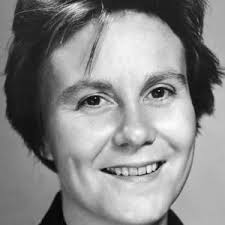 September 24th - September October 2nd        Humanities (3) Mr. HaflinA Look Ahead: Finishing Research, Creative Essay #2, more TKAM, RP Outline, GrammarB BlockG BlockMondaySeptember 24Day 1ClassworkReview Chapters 3-4 (from Friday)Reminder on Literary Devices A-EChapters 5-6 due ReviewAssign TKAM Research Paper Topics TradeStart Reading Chapter 7HomeworkPlease finish reading Chapters 7-8 and answer the SG questions for tomorrowPlease review Literary Devices A-E for a quiz on WednesdayNo Class Today Same HW as Day 7TuesdaySeptember 25Day 2ClassworkChapters 7-8 due ReviewReview Research Paper PromptHow to Take Notes: Research PaperPurdue OWL Website/KnightCite/EasyBibUsing the DatabasesENGL Chromebooks for researchHomeworkPlease complete Source Notes #1 for tomorrow (Classroom)Literary Devices Quiz A-E tomorrowClassworkChapters 5-6 due ReviewAssign TKAM Research Paper Topics TradeStart Reading Chapter 7HomeworkPlease finish reading Chapters 7-8 and answer the SG questions for tomorrowPlease review Literary Devices A-E for a quiz on ThursdayWednesdaySeptember 26Day 3ClassworkSource #1 Notes DueLiterary Devices A-E QuizENGL Chromebooks for researchReading Chapter 9HomeworkPlease complete Chapter 9 and answer the SG questions for tomorrowPlease finish Source Notes #2 for FridayClassworkChapters 7-8 due ReviewReview Research Paper PromptHow to Take Notes: Research PaperPurdue OWL Website/KnightCite/EasyBibUsing the DatabasesPersonal Computers for ResearchHomeworkPlease complete Source Notes #1 for tomorrow (Classroom)Literary Devices Quiz A-E tomorrowThursdaySeptember 27Day 4Open House! 7 PMClassworkReview Chapter 9Reading Chapter 10ENGL Chromebooks for ResearchHomeworkPlease finish reading Chapters 10-11 and answer the SG questions for tomorrowPlease complete Source Notes #2 for tomorrow (Classroom)TKAM Part One Quiz Tuesday!ClassworkSource #1 Notes DueLiterary Devices A-E QuizLMC for ResearchReading Chapter 9HomeworkPlease complete Chapter 9 and answer the SG questions for tomorrowPlease finish Source Notes #2 for MondayFridaySeptember 28Day 5ClassworkSource #2 Notes dueChapters 10-11 due NotesLocal Legends Handout/ActivityGrammar 2: Adjectives, AdverbsHomeworkPlease finish the activity for TuesdayTKAM Part One Quiz on Tuesday!Please complete Grammar 2: Adverbs and Adjectives for Tuesday (Classroom)ClassworkReview Chapter 9Reading Chapter 10ENGL Chromebooks for ResearchHomeworkPlease finish reading Chapters 10-11 and answer the SG questions for MondayPlease complete Source Notes #2 for Monday (Classroom)MondayOctober 1Day 6No Class TodaySame HW as Day 5ClassworkSource #2 Notes dueChapters 10-11 due NotesLocal Legends Handout/ActivityGrammar 2: Adjectives, AdverbsHomeworkPlease finish the activity for tomorrowTKAM Part One Quiz tomorrow!Please complete Grammar 2: Adverbs and Adjectives for tomorrow (Classroom)TuesdayOctober 2Day 7Freshman Advisory—C Block (2nd Half)ClassworkTKAM Part One QuizENGL Chromebooks for NotetakingGrammar 2 due ReviewHomeworkLiterary Devices A-M quiz tomorrowSource Notes #3 and thesis due Friday (Classroom)ClassworkTKAM Part One QuizENGL Chromebooks for NotetakingGrammar 2 due ReviewHomeworkLiterary Devices A-M quiz ThursdaySource Notes #3 and thesis due End of Class Friday (Classroom)